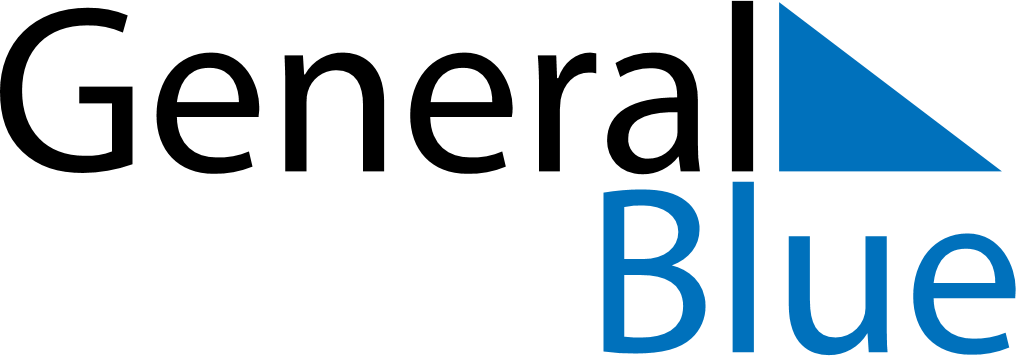 May 2026May 2026May 2026UkraineUkraineSundayMondayTuesdayWednesdayThursdayFridaySaturday12Labour DayLabour Day3456789Labour Day (substitute day)Victory Day10111213141516Victory Day (substitute day)171819202122232425262728293031Pentecost